О Т Ч Е Тглавы Администрации 
Доможировского сельского поселения о работе за 2018 годпос. Рассвет                                                                            13 февраля 2019 г.                          Уважаемые жители поселения и гости!Сегодня мы проводим отчет о работе администрации Доможировского сельского поселения за 2018 год и определяем наши планы работы на 2019 год .Доможировское сельское поселение Лодейнопольского муниципального района входит в состав  Лодейнопольского муниципального  района. Площадь поселения 40421 га. В состав поселения входят 36 населенных пунктов( в т.ч. 1- б.н.п., 1 нас.пункт совхоз «Ильич» упразднен)Численность населения на 01.01.2019г. составила 2273 чел (на 01.01.2018 г-2326 чел)., 920 хозяйств. За 2017 год в поселении родилось 14 детей, умерло 51  человек.Уровень безработицы в Доможировском сельском поселении  на начало 2019 г. составляет 0,69 % .На 01.01.2019г. на учете в центре занятости состоит 9 человек.РАБОТА АДМИНИСТРАЦИИ  Согласно штатному расписанию в  Администрации на 31.12.2019 работали  6 муниципальных служащих, 1 специалист по воинскому учету.( с 01.01.2019 г – 3 специалиста и глава) Каждый работник имеет утвержденные должностные инструкции и отвечает за конкретное направление деятельности.Задача администрации поселения - это исполнение полномочий, предусмотренных Уставом поселения по обеспечению деятельности местного самоуправления. Эти полномочия осуществлялись путем организации повседневной работы администрации поселения, подготовки нормативных документов, в том числе для рассмотрения советом депутатов, проведения встреч с жителями поселения, осуществления личного приема граждан Главой Администрации  и муниципальными служащими, рассмотрения письменных и устных обращений. Для граждан это важнейшее средство реализации, а порой и защиты их прав и законных интересов, возможность воздействовать на принятие решений на местном уровне.Всего в Администрацию поселения в 2018 поступило 37 обращения граждан  Основными   вопросами,  волнующими граждан, были -   благоустройство - 27,  жилищные вопросы -3,   прочие-7 .Предоставлено муниципальных услуг за 2018 год:-126 заявлений по присвоению изменению и аннулированию  адресов, из них 104  заявления в электронном виде)-2 заявления по  принятию граждан на учет в качестве нуждающихся  в жилых помещениях;-1900 шт.выдано  справок, выписок;-1 заявления по предоставлению жилых помещений  специализированного фонда;-2 заявление по предоставлению  жилых помещений по договорам соц.найма;-2 заявлений по приватизации муниципального имущества;-1 заявлений по приватизации муниципальных жилых помещений;-16 разрешений на снос или пересадку зеленых насаждений;-51 разрешение на захоронение и (или) подзахоронение на гражданских кладбищах; С марта 2016 года в здании  Рассветовского КСК открыто  удаленное рабочее место от МФЦ «Лодейнопольский». Теперь каждый вторник и четверг специалист центра МФЦ принимает граждан по оформлению практически всех необходимых для населения документов. Количество переданных полномочий по соглашению 24.В  2018 год  через УРМ  было подано 342 заявления .В целях учета личных подсобных хозяйств на территории сельского поселения ведутся похозяйственные книги. В 2017 году заложены 25 похозяйственных книг на период  2017 -2021 годы. Ведение похозяйственных книг осуществляется на основании сведений, предоставляемых на добровольной основе гражданами, ведущими личное подсобное хозяйство. В рамках нормотворческой деятельности за отчетный период принято 316 постановлений,  распоряжений по основной деятельности 40 шт.  Администрацией ведется исполнение отдельных государственных полномочий в части ведения :- воинского учета в соответствии с требованиями закона РФ «О воинской обязанности и военной службе». Всего на первичном  воинском учете в сельском поселении состоит 557 человек. Призвано в 2018 году  3 человека. - в соответствии с п.3 ч.1 ст.14.1 Федерального закона «Об общих принципах организации местного самоуправления в Российской Федерации» от 06 октября 2003 г №131-ФЗ,  специалистом администрации сельского поселения  ведется работа по совершению нотариальных действий. За отчетный период  было совершенно 67 нотариальных действий.- во исполнении  части государственных полномочий и для  удобства жителей поселения  специалистом Администрации ведется регистрация прибывших и убывших граждан сельского поселения.  Прибыло за 2018 год  127 человек, в том числе по месту жительства зарегистрировано 58 чел., по месту пребывания 47 чел.,  в т.ч. зарегистрировано новорожденных 22 чел. Выбыло 76  чел., в том числе снято с регистрационного учета 51 чел, выбыло в связи со смертью 25 чел.Совместно с Администрацией  в поселении работают общественные советы, староста и инициативная комиссия в д.Доможирово,  которые помогают в решении проблемных вопросов в населенных пунктах.Старосты населенных пунктов в 2018 году работали  в соответствии с  областным законом от 14 декабря 2012 года №95-оз «О содействии развитию на части территорий муниципальных образований Ленинградской области иных форм местного самоуправления» , Положением об общественном совете, старосте Доможировского сельского поселения Лодейнопольского муниципального района Ленинградской области, утвержденным решением совета депутатов Доможировского сельского поселения Лодейнопольского муниципального района Ленинградской области от 26 апреля 2013 года №230.Субсидия на  реализацию проектов  местных инициатив  в 2018 году была предоставлена в размере 2500 тыс. руб,  и местное софинансирование  составило 125 тыс.руб. в 2018 году выполнены следующие мероприятия:-ремонт грунтовых дорог (д.Горловщина, Александровщина,д.Чегла, Новый квартал, д.Барково)- 5939 м2-замена светильников с установкой( дер. Вахнова Кара; дер. Нижняя Шоткуса  ,пос. Рассвет, Новый квартал ,дер. Барково, д.Фомино)  43 шт.-углубление канав в д.Мошкино-600 м и д.Вахнова Кара -300 м;-Ограждение гражданского кладбища в д.Новинка -350 м-Обустройство детской площадки в пос.Рассвет (за домом № 1)   1 шт.-строительство  досок объявлений в д.Барково- 2 шт.-установка системы видеонаблюдения в д.Нижняя Шоткуса – 1 шт.-снос аварийных домов в п.ст.Оять- 2 шт.28.12.2018 г  принят областной закон № 147-ОЗ «О старостах сельских населенных пунктах Ленинградской области и содействии участию населения  в осуществлении местного самоуправления  в иных формах на частях территорий  муниципальных образований ЛО» В настоящее время на территории поселения  проведены выборы старосты населенного пункта д.Барково и выбраны общественные совета в 9 округах. Основные мероприятия которые будут включены в программу на 2019 год- ремонт грунтовых дорог и замена светильников.С 27.01.2018 г вступил в силу закон ЛО № 3-ОЗ «О содействии участию населения в осуществлении местного самоуправления в иных формах на территориях административных центров муниципальных образований Ленинградской области» который заменил  42-ОЗ, действующий с 12.05.2012 г  и срок полномочия которого истек.В соответствии с данным законом на территории административного центра в д.Доможирово  действует  инициативная   комиссия, которая  выбрана на собрании граждан  д.Доможирово.  В рамках данного областного закона сформирована заявка на 2019 год и планируется выполнить  работы по   дообустройству  парка культуры и отдыха «Проведение комплекса работ в восточной части парка культуры и отдыха дер. Доможирово (вырубка аварийных деревьев, расчистка и отсыпка территорий, установка конструктивной кровли сцены)В 2018 году  в д.Доможирово выполнены  работы  по реконструкции системы освещения в д.Доможирово( закупка светильников 57 шт, счетчиков- 3 шт, опоры- 6 шт, кабель 2550 м)В  2018 году  проводились совещания  со старостами и с руководителями предприятий. На совещаниях рассматривались такие вопросы как:организация и проведение торжеств, посвященных 73 годовщине Победы в ВОВ 1941-1945гг;о благоустройстве и наведении санитарного порядка на территории сельского поселения;о профилактике пожаров в населенных пунктах и мерах по противодействию выжиганию сухой растительности на территории сельского поселения;подготовка и прохождение паводкового периода;о подготовке объектов социальной сферы к работе в осенне-зимний период;о подготовке и проведении празднования Новогодних и Рождественских  праздников;-о мерах по обеспечению антитеррористической защищенности населения и объектов жизнеобеспечения в дни празднования Новогодних праздников.  Главным финансовым инструментом для достижения стабильности социально-экономического развития поселения и показателей эффективности, безусловно, служит бюджет. БЮДЖЕТ ПОСЕЛЕНИЯИсполнение бюджета  Администрации Доможировского сельского поселения Лодейнопольского муниципального района Ленинградской области за 2016 годПервоначально бюджет Доможировского сельского поселения на 2016 год решением совета депутатов от 15.12.2015 года был утвержден  по следующим показателям:- прогнозируемый общий объем доходов в сумме 23053,2 тыс.руб.- прогнозируемый объем расходов – 25046,8 тыс.руб.- прогнозируемый дефицит бюджета – 1993,6 тыс.руб.В течение года изменения в бюджет вносились 4 раза. В результате проделанной работы по увеличению налоговых и неналоговых поступлений в бюджет поселения, доходную часть бюджета удалось увеличить. Окончательно бюджет на 2016 год утвержден по доходам в сумме 112065,7 тыс.руб., по расходам в сумме 113213,5 тыс.руб., прогнозируемый дефицит бюджета 1147,8 тыс.руб.Исполнен бюджет по доходам в сумме 95786,3 тыс.руб., по расходам в сумме 96404,5 тыс. руб., дефицит бюджета составил 2728 тыс.руб.    В общей сумме доходов удельный вес налоговых и неналоговых доходов составил 8,7%, удельный вес безвозмездных перечислений в виде дотации на выравнивание бюджетной обеспеченности из областного и районного бюджетов, иных межбюджетных трансфертов из районного бюджета, субсидии на капитальный ремонт автомобильных дорог общего пользования местного значения, субсидии на реализацию проектов местных инициатив граждан, субсидии на софинансирование капитальных вложений в объекты муниципальной собственности субвенции на выполнение передаваемых государственных полномочий – 91,3%.      План поступлений налоговых и неналоговых доходов за 2016 год выполнен на 101,1%, при плане 8206,2 тыс.руб. поступило 8297,2 тыс.руб., из них неналоговые доходы составили 2920,4 тыс.руб. Налоговые доходы:Земельный налог: в 2016 г. поступило 1620,4 тыс.руб. при плане 1 550 тыс.руб., план 2016 года выполнен на 104,5 % . В сравнении с 2015 годом земельного налога было собрано меньше на 330,2 тыс.руб.Налог на имущество физических лиц: в 2016 г. поступило 279,7 тыс.руб. при плане 277,5 тыс.руб., план 2016 года выполнен на 100,8%, в сравнении с 2015 годом поступило больше на 34,9 тыс.руб.В  2016 году продолжалась  активная работа с гражданами по уплате задолженности по выше перечисленным налогам. Акцизы по подакцизным товарам: в 2016 г. поступило 1833,0 тыс.руб. при плане 1845,9 тыс.руб., план 2016 года выполнен на 99,3 % , в сравнении с 2015 годом поступило больше на 527 тыс.руб.Единый сельхозналог: в 2016 г. поступило 357,4 тыс.руб. при плане 357,3 тыс.руб., план 2016 года выполнен на 100,0 %, в сравнении с 2015 годом поступило больше на 204,4 тыс.руб.Налог на доходы физических лиц:      в 2016 г. поступило 1263,5 тыс.руб. при плане 1239,5 тыс.руб., план 2016 года выполнен на 102 % , в сравнении с 2015 годом поступило больше на 257,5 тыс.руб. Неналоговые доходы:Арендная плата за пользование имуществом: в 2016 г. поступило 347,2 тыс.руб. при плане 320,0 тыс.руб., план 2016 года выполнен на 108,5 % .Прочие поступления от использования имущества, находящегося в собственности поселения (найм) в 2016 году  поступили доходы в  сумме 273 3 тыс.руб. при плане 273,3 тыс.руб.Доходы от реализации имущества, находящегося в собственности поселения: в 2016 году  было продано имущества на сумму 435,5 тыс.руб. при плане 435,5 тыс.руб.Доходы от продажи земельных участков, находящихся в собственности поселения:в 2016 году продан земельный участок на сумму 1700 тыс.руб. при плане 1700 руб.       В расходах бюджета Доможировского сельского поселения за 2016 год наибольший удельный вес составили расходы по разделу «Жилищно-коммунальное хозяйство» - 80,6% (77659,8 тыс. руб.), по разделу  «Культура» - 9,2% (8901,4 тыс.руб.), по разделу «Национальная экономика» – 5,0% (4792,9 тыс.руб., из них ремонт и содержание дорог внутри  поселения 4732,9 т.р.). Расходы на содержание органов местного самоуправления  составили 4,3% (4142,6 тыс.руб.).В 2016 году Доможировским сельским поселением на реализацию адресных программ привлечены дополнительные субсидии  на сумму  74381,1 тыс. руб. и реализованы следующие мероприятия:- в рамках муниципальной  программы «Развитие автомобильных дорог Доможировского сельского поселения",  произведен капитальный ремонт автомобильной дороги в д.Доможирово на сумму 1195,6 тыс.руб. 300м.В рамках муниципальной программы «Обеспечение устойчивого функционирования развития коммунальной и инженерной инфраструктуры и повышение энергоэффективности в Доможировском сельском поселении» продолжается реконструкция канализационных очистных сооружений п.Рассвет, работы произведены на сумму 64010 тыс.руб.- проведена государственная экспертиза проектно-сметной документации на объект «Распределительный газопровод для газоснабжения жилых домов в д. Доможирово, Яровщина, Чегла, п.Рассвет и ст. Оять  на сумму 2298,1 тыс.руб.- отремонтирована теплотрасса в п.Рассвет на сумму 2713,5 тыс.руб.В рамках муниципальной программы «Борьба с борщевиком Сосновского на территории Доможировского сельского поселения» произведено 2 обработки химикатами 4 га на сумму 119,7 руб.ЖИЛИЩНЫЙ ВОПРОСНа учёте по улучшению жилищных условий на 01.01.2019 г.состоят 16 семей, из них  по льготной  категории – 3 семьи (жилые помещения которых признаны непригодными для проживания ). В 2018  году на улучшение жилищных условий гражданам, проживающим в сельской местности, в том числе молодым семьям  и молодым специалистам в рамках федеральной целевой программы «Устойчивое развитие сельских территорий на 2014-2017 годы и на период до 2020 года» и подпрограммы «Устойчивое развитие сельских территорий Ленинградской области на 2014-2017 годы и на период до 2020 года» государственной программы Ленинградской области «Развитие сельского хозяйства Ленинградской области» выплаты не предоставлялись , хотя заявлены были 3 семьи. Герасимова Е.В, Тимофеева Е.В, Кириллов А.А)На 2019 год заявились в рамках данной подпрограммы 4 семьи( Герасимовой Е.В,, Волошиной А.А., Гончаровой Н.С, Швец А.С.)ДОРОГИПостановлением Администрации Доможировского сельского поселения  № 12 от 12.02.2017 года утвержден перечень автомобильных дорог общего пользования. Согласно данного постановления в поселении 37 дорог, протяженностью 40,879,5 км.Ведется  работа  по паспортизации и регистрации автомобильных дорог общего пользования  местного значения  на территории  нашего поселения. Дорог прошедших паспортизацию  37,  на 34 получены свидетельства о праве собственности. Паспортизация оставшихся дорог запланирована на 2-3 кварталы 2017 года. Денежные средства в бюджете поселения  запланированы. Кроме того в 2017 году планируем завершить разработку проекта комплексной схемы организации дорожного движения улично-дорожной сети населенных пунктов.Общая протяженность отремонтированных дорог за счет участия в программах и собственных средств бюджета составляет 1907 метров, из них 300 м асфальтового покрытия, 1607 м - ЩПС.Мероприятия в рамках выполнения требований ГО и ЧСЕжегодно администрацией поселения заключается соглашение между ОАО «Доможировский леспромхоз», Лодейнопольским лесничеством о взаимодействии по обеспечению пожарной безопасности  на территории поселения. Постановлением Администрации закреплены места для пожарного подъезда к наружным водоисточникам , а  также проводилась  работа по обустройству данных спусков и их актуализации.На данный момент  твердым покрытием оборудованы 7 съездов  в следующих населенных пунктах: Вахнова Кара, д.Горловщина, д.Новинка, д.Кирьяновщина, д.Доможирово, д.Рекиничи, д.ФоминоПо состоянию на  01.01.2017 года   в поселении числится 5 мотопомп. 2 лесопожарные воздуходувки с опрыскивателем.На базе существующих мотопомп организованы добровольные пожарные команды. С 01.12.2015 года на территории пос.Рассвет работает отдельный пост 132 пожарной части ОГПС Лодейнопольского района, в наличии 2 автоцестерны и 6 человек личного состава. Дежурство ведется круглосуточно, тел. 35-103.За 2016 год произвели 59 выездов:14 загораний, 6 возгорание мусора, 3 пал травы, 2 дтп, 7 ложных выездов, 27 профилактика и проверка пунктов забора воды с наружных водоисточников.СПОРТ И КУЛЬТУРАИнформационно-аналитический отчёт о работеМКУ «Оятский культурно-спортивный  центр» за 2016год.         В составе МКУ «Оятский культурно-спортивный центр» входят  4 обособленные подразделения:1.Рассветовский культурно-спортивный комплекс                    2.Доможировский сельский дом культуры3.Рассветовская сельская библиотека.                                                                              4.Доможировская сельская  библиотека На базе подразделений  МКУ «Оятский культурно- спортивный центр»  работают 26 клубных формирований в состав которых входят – 459 человек.    Основным объектом культуры в поселении является культурно-спортивный комплекс в  поселке  Рассвет. Специалистами КСК использовались разнообразные формы организации культурного досуга для населения: праздничные и театрализованные программы; концерты и праздники; игровые, развлекательные и конкурсные программы;   массовые и народные гуляния.   Массовыми, яркими и запоминающимися за прошедший отчетный период стали мероприятия: масленичное гуляние «Масленица - блинница, скоморошья – подружница»; вечер отдыха «Посёлок будущего», организованный совместно с работниками жилищно-коммунального хозяйства для жителей, принявших активное участие в благоустройстве посёлка; «Тебе, наш посёлок, посвящаем!» - праздничный концерт, посвящённый 45-летию посёлка Рассвет; «Нашим мамам с любовью» - праздничный концерт, посвящённый Дню матери; инновационной формой для нашего поселения в прошлом году стал 1-ый районный фестиваль талантов «Народный артист»; День рождения Ленинградской области.            Одним из направлений в деятельности КСК является патриотическое и гражданское  воспитание граждан, пропаганда истории и воинской славы России.  Идея духовно-нравственного и патриотического воспитания подрастающего поколения реализуется через цикл  тематических мероприятий: - «Всё дальше уходит блокада» - тематический урок, посвящённый 72 годовщине снятия блокады Ленинграда; «Война украла наше детство!» - праздничный вечер для ветеранов, посвященный 71годовщине Победы в ВОВ;  «И помнит мир спасённый!» - митинг на братском кладбище; «В единстве наша сила» - тематический урок  для детей ко Дню народного единства и т.д.   В течение года для детей и с участием детей проводились: праздники, игры, конкурсы, беседы, обзоры, концерты, сказки, просмотр мультфильмов, видеофильмов. Работа с детьми в течение года является гармоничным продолжением образовательного процесса в деятельности учреждения культуры. Мероприятия направлены на развитие  каждого обучающегося, его способности к заполнению досугового пространства  общественно-полезной, музыкальной деятельностью, формированию вкуса к активному  отдыху.    Большое распространение получила организация семейных мастер-классов: «Для милой мамочки» - в технике «Аппликация», «Масленица-Солнышко» - масленичные обереги, «Пасхальные сувениры», «Мастерская Деда Мороза» и т.д.   Работа направлена на вовлечение пожилых людей в активную культурно-творческую деятельность, на дальнейшее совершенствование организации досуга и удовлетворения духовных запросов пожилых людей, максимального охвата культурно-массовыми мероприятиями людей пенсионного возраста.  На базе культурно-спортивного комплекса работают секции по хоккею, волейболу, женская группа здоровья «Тонус».С февраля 2016 года на базе КСК начал свою работу женский клуб мастериц «Вдохновение».               Доможировский   ДК  в отчётном периоде, вёл свою работу согласно годового плана. В работе ДК использовались методы и формы, которые нашли одобрение у населения в прошедшие годы. Это вечера отдыха для людей пожилого возраста и семейных пар, игровые конкурсные программы для детей и  молодёжи. Работники ДК, не смотря на то, что занимается кружковой работой и проводит свои мероприятия в не совсем приспособленном помещении ставят своей целью, привлечение как можно большего количества участников  в коллективы и клубы по интересам, а также обеспечение организации досуга населения. Коллектив Дома культуры активно принимает участие в мероприятиях Культурно спортивного комплекса п.Рассвет: отчётный концерт, концерт посвящённый Дню матери, «Народный артист», где достойно выступает танцевальный коллектив «Ассорти», Новогодние мероприятия и т.д. Коллектив получил благодарность от директора киностудии Ленфильм за активное участие в организации и съёмках короткометражного фильма «Одни» начинающего режиссёра Захаренко Владимира. И особенно хочется отметить наших участниц клуба «Завалинка», которые, несмотря на все трудности, отработали с нами четыре съёмочных дня. На День пожилого человека мы показывали этот фильм в Доме культуры.                                         Библиотечное обслуживание населения ведется в соответствии с Положением об организации библиотечного обслуживания  населения. В Рассветовской и Доможировской  библиотеках насчитывается 505 (2015г. –513) пользователей, число посещений за год составило4871 (2015г. – 4564), состав библиотечного фонда составляет  13.0 (2015г. – 13.2) тысяч   экземпляров литературы. Небольшое снижение некоторых показателей  по отношению к прошлому году имеет  объективные причины. Это недостаточность бюджетных средств на комплектование, молодежь уезжает в города на работу и учебу, население больше смотрит телевидение, для них стал доступней компьютер и ИНТЕРНЕТ.                                                                                                  2016 год был объявлен годом российского кино и годом Семьи в Ленинградской области.   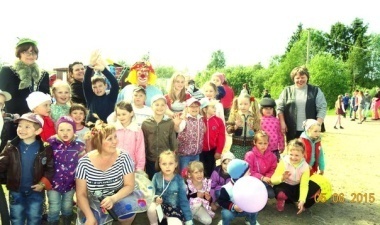 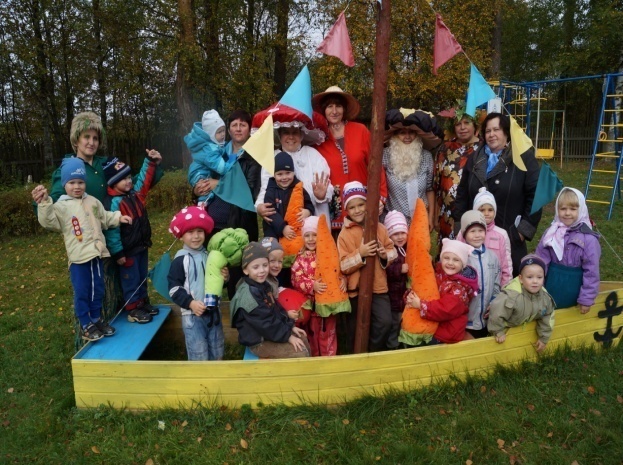 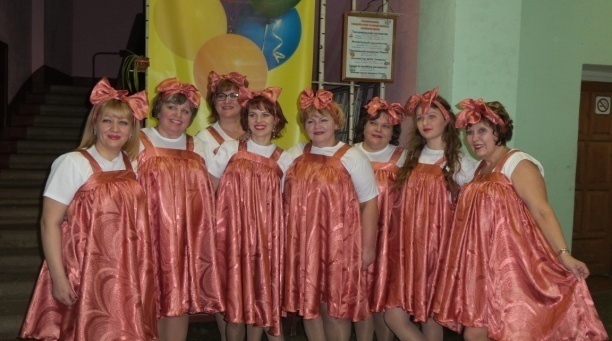 -45 летие п.Рассвет.Мы считаем их главным событиями  в жизни библиотек в этом году, определившими нашу работу.Нормативы обеспеченности Рассветовской  и  Доможировской  библиотекой населения Доможировского поселения в основном соблюдены. Библиотеки работает со вторника по субботу с 12ч. до 19ч. Рассветовскаяи с11ч. До 18 ч. Доможировская. Выходные: воскресенье , понедельник.     Экологическое просвещение   - это освещение проблем загрязнения окружающей среды, это пропаганда здорового образа жизни, это обучение  бережному отношению к природе. Поэтому работа по экологическому просвещению становится одним из главных направлений работы библиотеки.Цикл мероприятий по здоровому образу жизни:»Ты счастлив завтра, если думаешь о здоровье сегодня».В библиотеке постоянно действует и пользуется спросом выставка- агитация «Всем, кто хочет быть здоров» .        Как известно, 2016 год был объявлен в России Годом российского кино.Литература и кино - разные виды искусства, у каждого из них свои средства передачи чувств, эмоций. Но при их правильном объединении, мы имеем прекрасные экранизации. Книга и кино в этом случае дополняют друг друга, представляют собой единое целое. В рамках Года российского кино в  Рассветовской  библиотеке вниманию читателей была оформлена  выставка-реклама: «Кинематограф- союзник литературы».На которой в течении года представлялись юбилейные выставки:К- 110 летию А.А.Роу «Главному сказочнику страны» кинорежиссеру, автору 16 фильмов сказок. По этим сказкам для детей провели видео-викторину   к-75 летию А.А.Миронова, к -95 летию Ю. Никулина.В течение года была представлена выставка «Любимые актеры советского кино», по которой проводилась викторина для любителей киноОдним из важных направлений Справочно-библиотечного обслуживания является выставочная деятельность библиотеки, т.к. выставки отражают не только фонд, но и стиль работы.Неделя детской книги – самый замечательный праздник для наших читателей. В этот день у книги становится  всё больше друзей. В библиотеке бала оформлена выставка-приглашение «Здравствуй книжная неделя», где вместе с героями детских книг, предлагалось перенестись в мир приключений, познавательных историй, сказок и стихов.  У выставки проводилась литературная игра  «Книга- тайна, книга – клад, книга лучший друг ребят».      На выставке-стеллаже «Золотая полка детства»   к 110летию А.Л. Барто была оформлена выставка «В стране весёлого детства».    Литературный праздник «В гостях у А Барто» провели для детей детского сада и для учащихся 2 класса. Праздники прошли интересно и весело. Стихи А.Л. Барто рассказывали даже самые маленькие дети.                               В     Рассветовской библиотеке в 2016 году оформлены информационные стенды:  «Хочу и надо. Могу и должен « к выборам депутатов Государственной Думы и депутатов ЗакСа Ленинградской области.Для сохранности значения книжного фонда необходимо его постоянное обновление, а поступает книг очень мало.      Любовь к малой родине, знание культурного наследия начинается с уважения к памяти предков, гордости талантами, заслугами земляков.   Краеведение приоритетное направление работы библиотеки и начинается с организации фонда краеведческой литературы. Вся краеведческая литература собрана на отдельном стеллаже и составляет 160 экземпляров. В течении года проводилась работа по привлечению новых читателей, применялись информационные формы работы с пользователями, это беседы рекомендательного характера, индивидуальные беседы о прочитанном.Организация и проведение мероприятий с использованием технических средств способствовали формированию образа библиотеки как современного информационного центра, таким образом, компьютер помогает привлечь читателей к чтению книг.       В своей деятельности учреждения культуры охватывают все слои населения: активно работают с детьми, с подростками и молодежью, взрослым населением, в т.ч. устанавливают творческое сотрудничество с профессиональными трудовыми коллективами района, участвуют в проведении городских и социально-значимых мероприятий.   Специалисты МКУ «Оятский культурно-спортивный центр»  прилагают все усилия для выполнения основных целей и задач в работе. Двери наших учреждений  культуры всегда открыты для всех желающих.Промышленное производствоНа территории поселения  промышленное производство представлено в основном лесозаготовительным предприятием  ОАО "Доможировский ЛПХ", перерабатывающим предприятием ООО «Оять Лес», мебельная фабрика  и отдельными  предпринимателями, производящими пиломатериалы и занимающиеся заготовкой древесины.На 01 января 2019  года в  ОАО «Доможировский леспромхоз» численность  работающих составила 40 человек, заготовка-32,0 тыс.м3,вывозка 33,0 тыс.м3,выручка от реализации лесопродукции составила    91,7  млн.рублей ,  ООО «Оять Лес» является  перерабатывающим предприятием с численностью на 01.01.2019г -5 человек, объем производства продукции(пиломатериалы) в 2018 году составил – 150 м3, производство пиломатериалов 70 м3,  реализовано продукции на сумму 611,6 тыс.руб. Сельское хозяйствоВ нашем поселении сельскохозяйственной деятельностью на 1 января 2018 года занимаются: 1 сельскохозяйственное предприятие (работает – 70 человек), и 13 крестьянско-фермерских хозяйства. Основная направленность агропромышленного комплекса - развитие животноводства и растениеводства. В ООО «Агрофирма Рассвет» поголовье КРС составляет  1520 голов, из них 730 дойное стадо. Два крестьянско-фермерских хозяйства специализирующихся на животноводстве - это К(Ф)Х Мокеева Олега Вячеславовича 620 КРС, 350 дойное стадо. (произведено молока-2016 т и 33,02 т мяса)К(Ф)Х Боричев Константин Валентинович 500 овец, из них 252 маточное поголовье. (производство мяса 47,37 ц)КФХ  за 2018 год произвели: картофеля 5400 т, овощей 40 т,  мяса-50,7 т, молока-2027,5 т, КФХ занимаются выращиванием картофеля, моркови, капусты, клубники, малины, разводят кроликов, перепелов.Сегодня на собрании хочется сказать и об основных задачах на 2017 год:Бюджет  Доможировского сельского поселения на 2017 год сформирован по доходам  в сумме 22 656,7 тыс.руб., по расходам в сумме 23 332,7 тыс.руб. с прогнозируемым дефицитом 676,0 тыс.руб. Налоговые и неналоговые доходы утверждены в сумме 6 760,0 тыс.руб., безвозмездные поступления от других бюджетов бюджетной системы – 15 896,7 тыс.руб., из них дотация на выравнивание бюджетной обеспеченности поселения составляет 8 132,6 тыс.руб.В рамках данного бюджета также планируем  следующие мероприятия:-продолжить Реконструкцию КОС пос.Рассвет и завершить строительство;- преступить к строительству внутрипоселковых газопроводов в п.Рассвет, ст.Оять, д.Чегла, д.Доможирово, д.Яровщина.- принять  дальнейшее участие в муниципальной долгосрочной программе  «Капитальный ремонт и ремонт автодорог общего пользования  местного значения в населенных пунктах Доможировского сельского поселения на 2017 год». Д.Доможирово ул.Школьная 150 м. от ветлечебницы до бывшего дома культуры. - принять  участие в  муниципальной программе «Реализация проектов местных инициатив граждан в Доможировском сельском поселении » (далее – Программа) , в которой определены основные направления развития сельских территорий поселения при непосредственном участии населения в осуществлении местного самоуправления, в рамках реализации областного закона Ленинградской области от 14.12.2012 № 95-оз «О содействии развитию на части территорий муниципальных образований Ленинградской области иных форм местного самоуправления». (благоустройство кладбищ и ремонт грунтовой дороги в д.Мошкино)- принять участие  и реализовать мероприятия «О содействии развитию иных форм местного самоуправления  на части территорий населенных пунктов  Ленинградской области, являющихся административными центрами поселений» по областному закона № 42-оз.(устройство детской площадки в дер.Доможирово)- принять участие в программе по ликвидации «Борщевика Сосновского на территории Доможировского сельского поселения;- принять участие в программе по ремонту теплотрассы в п.Рассвет;ОСНОВНЫЕ ПРОБЛЕМЫ требующие решения:1.Медицинское обслуживание населения (отсутствие квалифицированных специалистов-фельдшеров, зубных врачей и тд).2.Открытие аптек в поселении на базе ФАПов или частных.3. Включение в программу строительства отводящего газопровода до ГРС «Рассвет».4. Создание новых предприятий и рабочих мест.Уважаемые жители! Спасибо за внимание и хочу всем пожелать здоровья, успехов во всех делах и начинаниях, мира и добра в семьях.- в рамках муниципальной   программы   "Реализация  проектов  местных  инициатив  граждан  в  Доможировском сельском поселении" произведены следующие мероприятия:  замена 15 светильников уличного освещения в населенных пунктах сельского поселения,  строительство четырех колодцев в д.Мошкино, Пономарево, Горловщина и ст.Оять, строительство мостков в д.Мошкино, ремонт грунтовых дорог в д.Горловщина, Вахнова Кара, Мошкино, Нижняя Шоткуса, Чегла, обустройство контейнерной площадки для сбора бытовых отходов в п.Рассвет с заменой контейнеров, уборка и вывоз мусора в д. Рекиничи, обустройство аллеи в п.Рассвет и ограждение детской площадки в д. Вахнова Кара, всего на общую сумму 2 687,5 тыс.руб.В рамках муниципальной   программы  «Реализация проектов  местных инициатив граждан в  д. Доможирово, административном центре Доможировского сельского поселения»" обустроен курган Бессмертия и отремонтированы грунтовые дороги в д.Доможирово, всего на сумму 1227,2 тыс.руб.В рамках муниципальной программы «Обеспечение качественным  жильем граждан на территории Доможировского сельского поселения» приобретено 5 квартир для переселения граждан из аварийного жилищного фонда и 1 квартира для граждан, пострадавщих в результате пожара  муниципального жилищного фонда, всего на сумму 5871,5 тыс.руб.